Консультация для родителей :  «Коллекции в вашем доме»   Коллекционирование расширяет кругозор детей, развивает их познавательную активность, эмоции и чувства. Если сбором коллекции занимаются все члены семьи, то это сближает, сплачивает их, в семье появляются общие интересы, способствующие возникновению доброжелательной атмосферы, доверия и взаимопонимания.      Что же лучше всего коллекционировать дома с детьми? Сделать выбор не всегда просто, главное, чтобы союзниками в выборе были дети. Помимо традиционного коллекционирования марок, открыток, значков, монет, существует множество необычных и даже смешных коллекций. Кто-то всю жизнь собирает фантики, карандаши, игрушки, ложки, колокольчики, подсвечники, глобусы, пуговицы или билетики из общественного транспорта разных городов. Однако выбирать тему коллекции лучше исходя из интересов малыша.       К сожалению, родители мало обращают внимание на увлечение детей коллекционированием. И напрасно. Малыши-дошкольники часто просто не способны справиться в полной мере с этим интересным занятием. А это значит, ваша задача не только увлечь малыша идеей создания коллекции, но и всячески помогать ему. Покупайте для ребенка каталоги, энциклопедии, помогайте классифицировать предметы, ходите вместе на выставки. Расскажите о том, что собирают другие люди, какие с этим связаны истории, как называются увлечения других коллекционеров. Например, кукол собирают плангонологи, флаги — векссилологи, проездные билеты и карточки — билетофилы. Коноклефилы отдают предпочтение брелокам и ключам, филокарты — почтовым открыткам. Фигурки из «киндер-сюрпризов» являются достоянием киндерфилистов, куклы «Барби» — барбифилистов и т. д. Помогите своему ребенку выбрать себе занятие по душе, однако, не берите всю инициативу на себя.    При организации работы по коллекционированию необходимо сформировать у детей бережное отношение к коллекции. Вместе с ними обсудите правила обращения с предметами коллекции. Дошкольники должны понимать, что это не обычные игрушки, а экспонаты, которые надо рассматривать, любоваться ими, и в то же время нельзя делать их неприкасаемыми, так как тогда дети потеряют к ним интерес.        Но, наряду со всеми положительными моментами, детское коллекционирование имеет несколько проблем, забывать о которых не стоит. Прежде всего, следите, чтобы увлечение не переросло в пристрастие, вытесняющее из жизни друзей, игры, занятия спортом. Важно, чтобы коллекционирование не стало возможностью отгородиться от окружающего мира.       Именно коллекционирование - может стать замечательным увлечением, объединяющим родителей и ребенка. Если родители поддерживают интерес ребенка, направляют его познавательную деятельность, то формируются такие черты личности как любознательность, пытливость, наблюдательность. Эти качества личности придают активности ребенка познавательную направленность.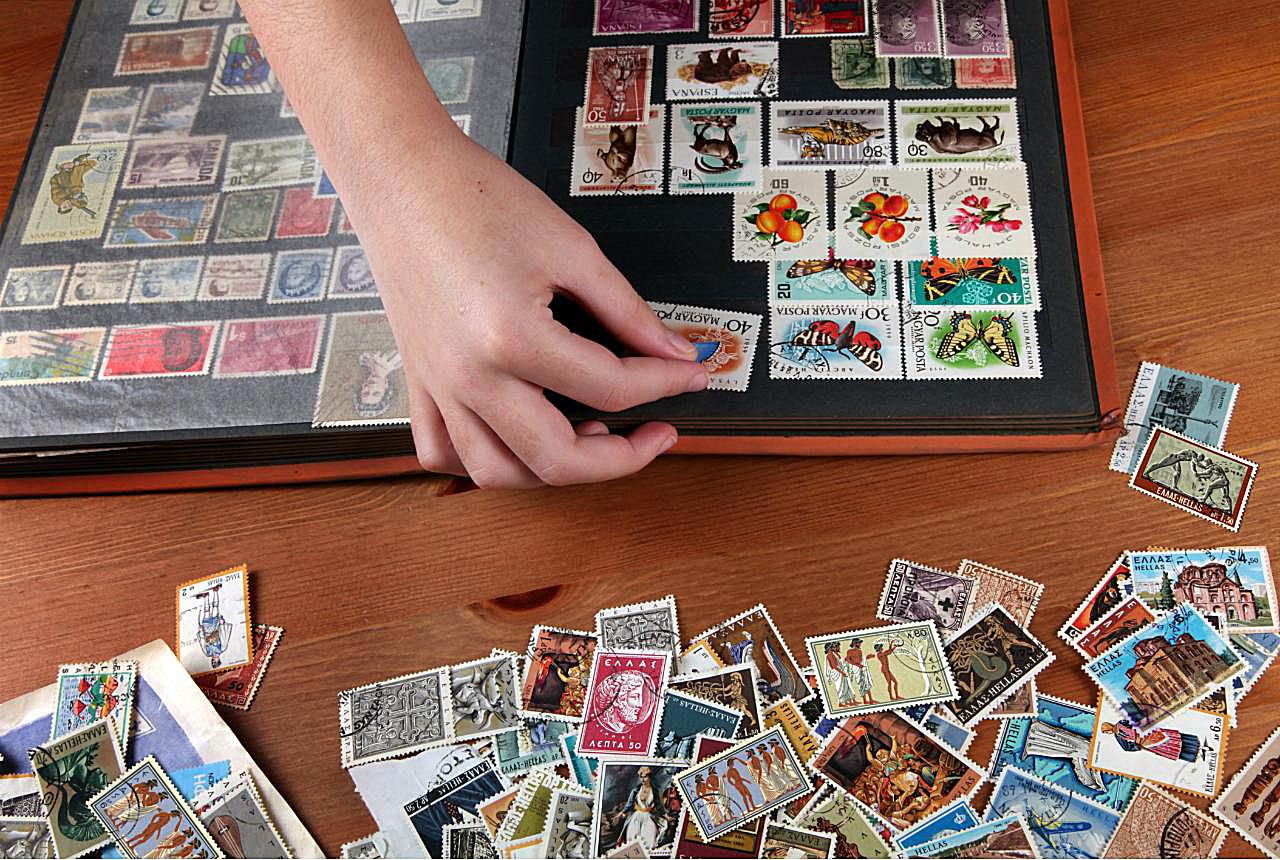 